«Об исполнении бюджета Бик-Утеевскогосельского поселения Буинского муниципального района за 2019 год»				Бик-Утеевский  сельский Совет решил:Статья 1.  Принять отчет об исполнении бюджета Бик-Утеевского сельского поселения за  2019 год по доходам в сумме 3662,5 тыс. рублей, по расходам в  сумме 3536,0 тыс. рублей, с превышением доходов над расходами в сумме    126,5 тыс. рублей со следующими показателями:	- по источникам финансирования дефицита бюджета Бик-Утеевского сельского поселения за 2019 год согласно приложению 1 к настоящему решению;	- по доходам бюджета Бик-Утеевского сельского поселения за 2018 год согласно приложению 2 к настоящему решению;	- по распределению расходов бюджета Бик-Утеевского сельского поселения за 2018 год по разделам, подразделам, целевым статьям, видам расходов ведомственной структуры расходов бюджета Бик-Утеевского сельского поселения согласно приложению 3 к настоящему решению.     Статья 2. Настоящее решение вступает в силу со дня его официального опубликования.	 Глава Бик-Утеевского     сельского поселения:						 Залялетдинов Р.ЗПриложение 2                                                 					                           к решению Бик-Утеевского                                                                                                                                             сельского  Совета 20 апреля 2020 № 83-1                                                                                                                                                                                                                                                            «Об исполнении бюджета                                                                                                                                                  Бик-Утеевского сельского                                                                                                                               поселения  за  2019 год»                                                                                                                                                                                                   Доходы бюджета Бик-Утеевского сельского поселения Буинского муниципального района Республики Татарстан за 2019 год                                                                                                                (тыс. рублей.)                                                                                                                             Приложение 3                                                                                                                              к решению Бик-Утеевского                                                                                                                                             сельского  Совета  от 20 апреля 2020 года №83-1                                                                                                                                                                                                                                                           «Об исполнении бюджета                                                                                                                                                   Бик-Утеевского сельского                                                                                                                   поселения  за  2019 год»                                                                                                                     Функциональная структура расходов бюджета Бик-Утеевского сельского поселенияБуинского муниципального района Республики Татарстан за 2019 год                                                                                                    Приложение 4                                                                                                                              к решению Бик-Утеевского                                                                                                                                             сельского  Совета  от 20 апреля 2020 года №83-1                                                                                                                                                                                                                                                           «Об  исполнении бюджета                                                                                                                                                   Бик-Утеевского сельского                                                                                                                   поселения  за  2019 год»                                                                                                                     Ведомственная структура расходов бюджета Бик-Утеевского сельского поселенияБуинского муниципального района Республики Татарстан за 2019 годРЕСПУБЛИКА ТАТАРСТАНБУИНСКИЙ  МУНИЦИПАЛЬНЫЙ  РАЙОНСОВЕТ БИК-УТЕЕВСКОГО                                                                                                                  СЕЛЬСКОГО ПОСЕЛЕНИЯ                                                                                                                                                                                                        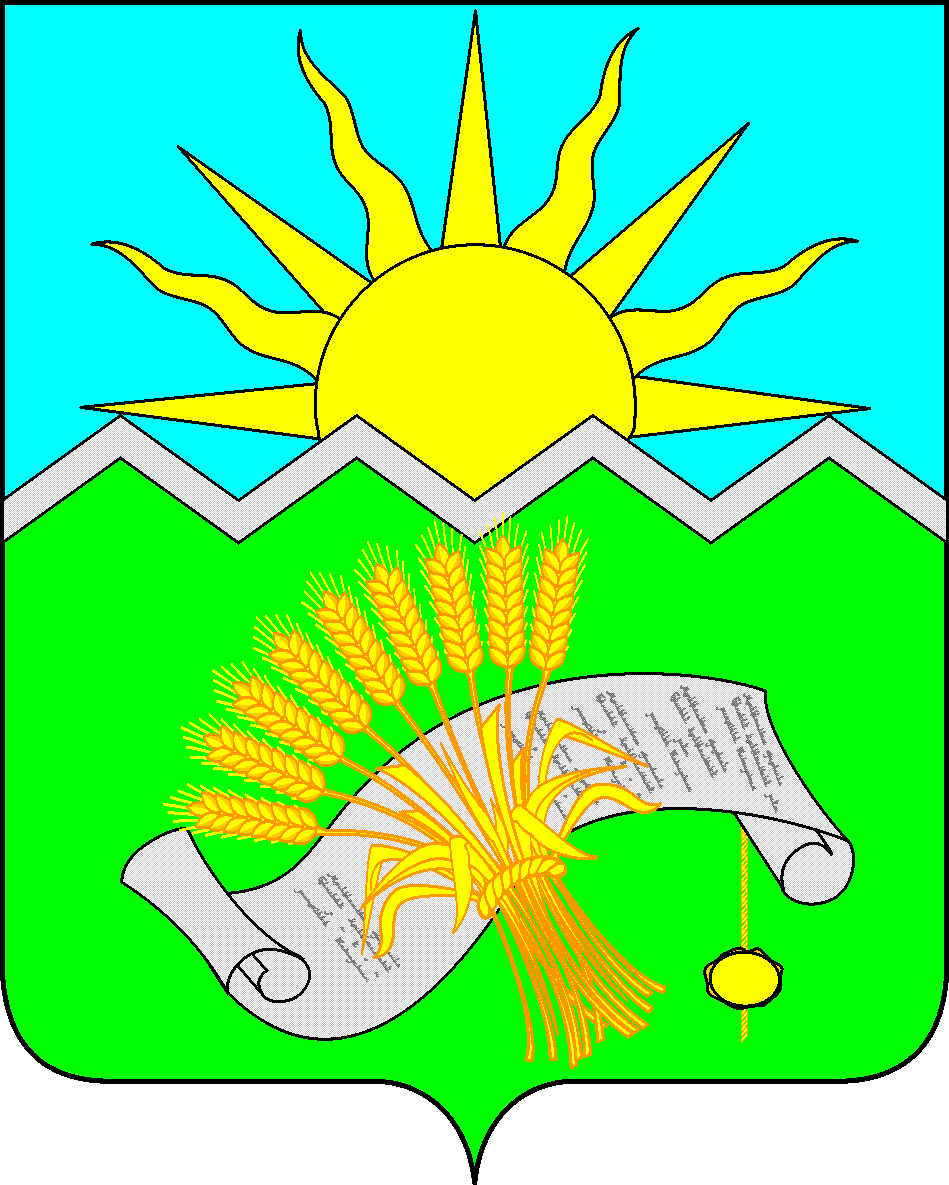 ТАТАРСТАН РЕСПУБЛИКАСЫБУА МУНИЦИПАЛЬ РАЙОНЫБИК-УТИ АВЫЛ ЖИРЛЕГЕ СОВЕТЫРЕШЕНИЕ20 апреля 2020 год                                                                                                                  РЕШЕНИЕ20 апреля 2020 год                                                                                                                  КАРАР№  83-1КАРАР№  83-1Приложение 1Приложение 1                                                                                             к решению  Бик-Утеевского СП                                                                                              к решению  Бик-Утеевского СП                                                                                              к решению  Бик-Утеевского СП                                                                                              к решению  Бик-Утеевского СП                                                                                             от 20 апреля  2020 №83-1                                                                                            от 20 апреля  2020 №83-1                                                                                            от 20 апреля  2020 №83-1                                                                                            от 20 апреля  2020 №83-1                                                                                     "Об исполнении бюджета                                                                                      "Об исполнении бюджета                                                                                      "Об исполнении бюджета                                                                                      "Об исполнении бюджета                                                                                                                              Бик-Утеевского сельского                                                                                                                                  поселения за 2019 год»                                                                                                                             Бик-Утеевского сельского                                                                                                                                  поселения за 2019 год»                                                                                                                             Бик-Утеевского сельского                                                                                                                                  поселения за 2019 год»                                                                                                                             Бик-Утеевского сельского                                                                                                                                  поселения за 2019 год»                                                                 ИСТОЧНИКИ                                                                 ИСТОЧНИКИ                                                                 ИСТОЧНИКИ                                                                 ИСТОЧНИКИ                финансирования дефицита бюджета  Бик-Утеевского СП Буинского                        муниципального района Республики Татарстан за 2019 год                финансирования дефицита бюджета  Бик-Утеевского СП Буинского                        муниципального района Республики Татарстан за 2019 год                финансирования дефицита бюджета  Бик-Утеевского СП Буинского                        муниципального района Республики Татарстан за 2019 год                финансирования дефицита бюджета  Бик-Утеевского СП Буинского                        муниципального района Республики Татарстан за 2019 год   тыс. руб.Наименование показателяКод показателяКод показателяКассовое исполнениеИсточники финансирования дефицита бюджетов000 90 00 00 00 00 0000 000000 90 00 00 00 00 0000 000           - 126,5Остатки средств бюджетов000 01 05 00 00 00 0000 000000 01 05 00 00 00 0000 000           - 126,5Увеличение  остатков средств бюджетов000 01 05 00 00 00 0000 500000 01 05 00 00 00 0000 500        - 3 662,5Увеличение прочих остатков средств бюджетов000 01 05 02 01 00 0000 510000 01 05 02 01 00 0000 510-3 662,5Увеличение прочих остатков денежных средств бюджетов000 01 05 02 01 00 0000 510000 01 05 02 01 00 0000 510       -3 662,5Увеличение прочих остатков денежных средств бюджетов поселений000 01 05 02 01 10 0000 510000 01 05 02 01 10 0000 510-3 662,5Уменьшение остатков средств бюджетов000 01 05 00 00 00 0000 000000 01 05 00 00 00 0000 000          3 536,0Уменьшение прочих остатков средств бюджетов000 01 05 02 01 00 0000 610000 01 05 02 01 00 0000 6103 536,0Уменьшение прочих остатков денежных средств бюджетов000 01 05 02 01 00 0000 610000 01 05 02 01 00 0000 6103 536,0Уменьшение прочих остатков денежных средств бюджетов поселений000 01 05 02 01 10 0000 610000 01 05 02 01 10 0000 610         3 536,0НаименованиеКод доходаСуммаНАЛОГОВЫЕ И НЕНАЛОГОВЫЕ ДОХОДЫ1 00 00000 00 0000 000788,6НАЛОГИ НА ПРИБЫЛЬ, ДОХОДЫ1 01 00000 00 0000 00059,9Налог на доходы физических лиц1 01 02000 00 0000 00059,9Налог на доходы физических лиц с доходов, полученных физическими лицами, являющимися налоговыми резидентами Российской Федерации в виде дивидендов от долевого участия в деятельности организаций1 01 02010 01 0000 11059,9НАЛОГИ НА СОВОКУПНЫЙ ДОХОД1 05 00000 00 0000 000247,4Единый сельскохозяйственный налог1 05 03010 01 0000 110247,4НАЛОГИ НА ИМУЩЕСТВО1 06 00000 00 0000 000     307,8Налог на имущество физических лиц1 06 01000 00 0000 11061,9Налог на имущество физических лиц, взимаемый по ставкам, применяемым к объектам налогообложения, расположенным в границах сельских поселений1 06 01030 10 0000 11061,9Земельный налог1 06 06000 00 0000 110   245,9Земельный налог с организаций, обладающих земельным участком, расположенным в границах сельских поселений 1 06 06033 10 1000 110 50,8Земельный налог с физических лиц, обладающих земельным участком, расположенным в границах сельских поселений1 06 06043 10 0000 110195,1ГОСУДАРСТВЕННАЯ ПОШЛИНА                   1 08 00000 00 0000 0004,0Государственная пошлина за совершение нотариальных действий должностными лицами органов местного самоуправления, уполномоченными в соответствии с законодательными актами Российской Федерации на совершение нотариальных действий1 08 04020 01 0000 1104,0ПРОЧИЕ НЕНАЛОГОВЫЕ ДОХОДЫ1 17 00000 00 0000 000      169,5Средства самообложения граждан, зачисляемые в бюджеты сельских поселений1 17 14030 10 0000 180 169,5БЕЗВОЗМЕЗДНЫЕ ПОСТУПЛЕНИЯ2 00 00000 00 0000 0002 873,9Безвозмездные поступления от других бюджетов бюджетной системы 2 02 00000 00 0000 151    2 873,9Дотации бюджетам на выравнивание бюджетной обеспеченности2 02 15001 00 0000 151   1 319,5Дотации бюджетам сельских поселений на выравнивание бюджетной обеспеченности 2 02 15001 10 0000 151 926,1Дотации бюджетам сельских поселений на поддержку мер по обеспечению сбалансированности бюджетов2 02 15002 10 0000 151393,4Субвенции бюджетам субъектов Российской Федерации и муниципальных образований2 02 30000 00 0000 151    86,4Субвенции бюджетам сельских поселений на осуществление первичного воинского учета на территориях, где отсутствуют военные комиссариаты2 02 35118 10 0000 15186,4Иные межбюджетные трансферты2 02 4000 00 0000 1511 468,0Межбюджетные трансферты, передаваемые бюджетам поселений для компенсации дополнительных расходов, возникших в результате решений, принятых органами власти другого уровня2 02 45160 10 0000 1511 468,0ВСЕГО ДОХОДОВ3 662,5НаименованиеКВСРРЗПРЦСРВРСумма (тыс.руб.)Исполнительный комитет Бик-Утеевского сельского поселения Буинского муниципального района4013 536,0Общегосударственные вопросы4010 11 260,4Функционирование высшего должностного лица субъекта Российской Федерации и  муниципального образования4010 10 2678,9Глава муниципального образования4010 10 29900002030678,9Выполнение функций органами местного самоуправления4010 1 0 29900002030121678,9Функционирование высших органов исполнительной власти субъектов Российской Федерации, местных администраций4010 10 4562,2Центральный аппарат4010 10 49900002040562,2Фонд оплаты труда государственных (муниципальных) органов и взносы по обязательному социальному страхованию4010 10 49900002040121427,5Прочая закупка товаров, работ и услуг для обеспечения государственных (муниципальных) нужд4010 10 49900002040244132,9Уплата прочих налогов, сборов и иных платежей4010 10 49900002040852      1,5Прочие налоги4010 10 499000020408530,3Другие общегосударственные вопросы4010 11 319,3Уплата налога на имущество организаций и земельный налог4010 11 39900029508512,6Штрафы за нарушение законодательства о налогах и сборах, законодательства о страховых взносах4010 11 39900923508539,0Закупка товаров, работ и услуг для обеспечения государственных (муниципальных) нужд4010 11 39900924102442,7Прочая закупка товаров, работ и услуг для обеспечения государственных4010 11 399000970712445,0Национальная оборона4010 2     86,4Мобилизационная  и вневойсковая подготовка4010 20 399000511886,4Фонд оплаты труда государственных (муниципальных) органов и взносы по обязательному социальному страхованию4010 20 399000511812179,7Закупка товаров, работ и услуг для государственных (муниципальных) нужд4010 20 39900051182446,7Национальная экономика40104889,9Дорожное хозяйство40104099900078020244867,7Уплата налога на имущество организаций и земельный налог4010409990007802085122,2Жилищно-коммунальное хозяйство4010 51 005,3Уплата налогов, сборов и иных платежей4010502990075050851246,8Благоустройство4010 50 3     758,5Уличное освещение4010 50 39900078010244     460,0Прочая закупка товаров, работ и услуг для обеспечения государственных (муниципальных) нужд4010 50 39900078010244      107,0Прочая закупка товаров, работ и услуг для обеспечения государственных (муниципальных) нужд4010 50 39900078050244     24,5Уплата налогов, сборов и иных платежей40105039900078050851  167,0Культура, кинематография4010 8    294,0Культура4010 80 1294,0Прочая закупка товаров, работ и услуг для обеспечения государственных (муниципальных) нужд4010 80 1  0840144091244   294,0Всего расходов   3 536,0НаименованиеКВСРРЗПРЦСРВРСумма (тыс.руб.)Исполнительный комитет Бик-Утеевского сельского поселения Буинского муниципального района4013 536,0Общегосударственные вопросы4010 11 260,4Функционирование высшего должностного лица субъекта Российской Федерации и  муниципального образования4010 10 2678,9Глава муниципального образования4010 10 29900002030678,9Выполнение функций органами местного самоуправления4010 1 0 29900002030121678,9Функционирование высших органов исполнительной власти субъектов Российской Федерации, местных администраций4010 10 4562,2Центральный аппарат4010 10 49900002040562,2Фонд оплаты труда государственных (муниципальных) органов и взносы по обязательному социальному страхованию4010 10 49900002040121427,5Прочая закупка товаров, работ и услуг для обеспечения государственных (муниципальных) нужд4010 10 49900002040244132,9Уплата прочих налогов, сборов и иных платежей4010 10 49900002040852      1,5Прочие налоги4010 10 499000020408530,3Другие общегосударственные вопросы4010 11 319,3Уплата налога на имущество организаций и земельный налог4010 11 39900029508512,6Штрафы за нарушение законодательства о налогах и сборах, законодательства о страховых взносах4010 11 39900923508539,0Закупка товаров, работ и услуг для обеспечения государственных (муниципальных) нужд4010 11 39900924102442,7Прочая закупка товаров, работ и услуг для обеспечения государственных4010 11 399000970712445,0Национальная оборона4010 2     86,4Мобилизационная  и вневойсковая подготовка4010 20 399000511886,4Фонд оплаты труда государственных (муниципальных) органов и взносы по обязательному социальному страхованию4010 20 399000511812179,7Закупка товаров, работ и услуг для государственных (муниципальных) нужд4010 20 39900051182446,7Национальная экономика40104889,9Дорожное хозяйство40104099900078020244867,7Уплата налога на имущество организаций и земельный налог4010409990007802085122,2Жилищно-коммунальное хозяйство4010 51 005,3Уплата налогов, сборов и иных платежей4010502990075050851246,8Благоустройство4010 50 3     758,5Уличное освещение4010 50 39900078010244     460,0Прочая закупка товаров, работ и услуг для обеспечения государственных (муниципальных) нужд4010 50 39900078010244      107,0Прочая закупка товаров, работ и услуг для обеспечения государственных (муниципальных) нужд4010 50 39900078050244     24,5Уплата налогов, сборов и иных платежей40105039900078050851  167,0Культура, кинематография4010 8    294,0Культура4010 80 1294,0Прочая закупка товаров, работ и услуг для обеспечения государственных (муниципальных) нужд4010 80 1  0840144091244   294,0Всего расходов   3 536,0